Publicado en Madrid el 12/02/2019 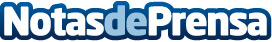 5 razones para contratar una agencia para manejar el SEO de una empresa según Agencia SEO MadridAl tratarse de un trabajo en constante cambio y en busca de unos resultados que perduren en el tiempo, existen una serie de motivos que hacen de la contratación de una agencia SEO la mejor manera de que una empresa se posicione en los buscadoresDatos de contacto:Agencia SEO Madrid+(34) 91 005 21 43Nota de prensa publicada en: https://www.notasdeprensa.es/5-razones-para-contratar-una-agencia-para Categorias: Nacional Marketing Madrid E-Commerce http://www.notasdeprensa.es